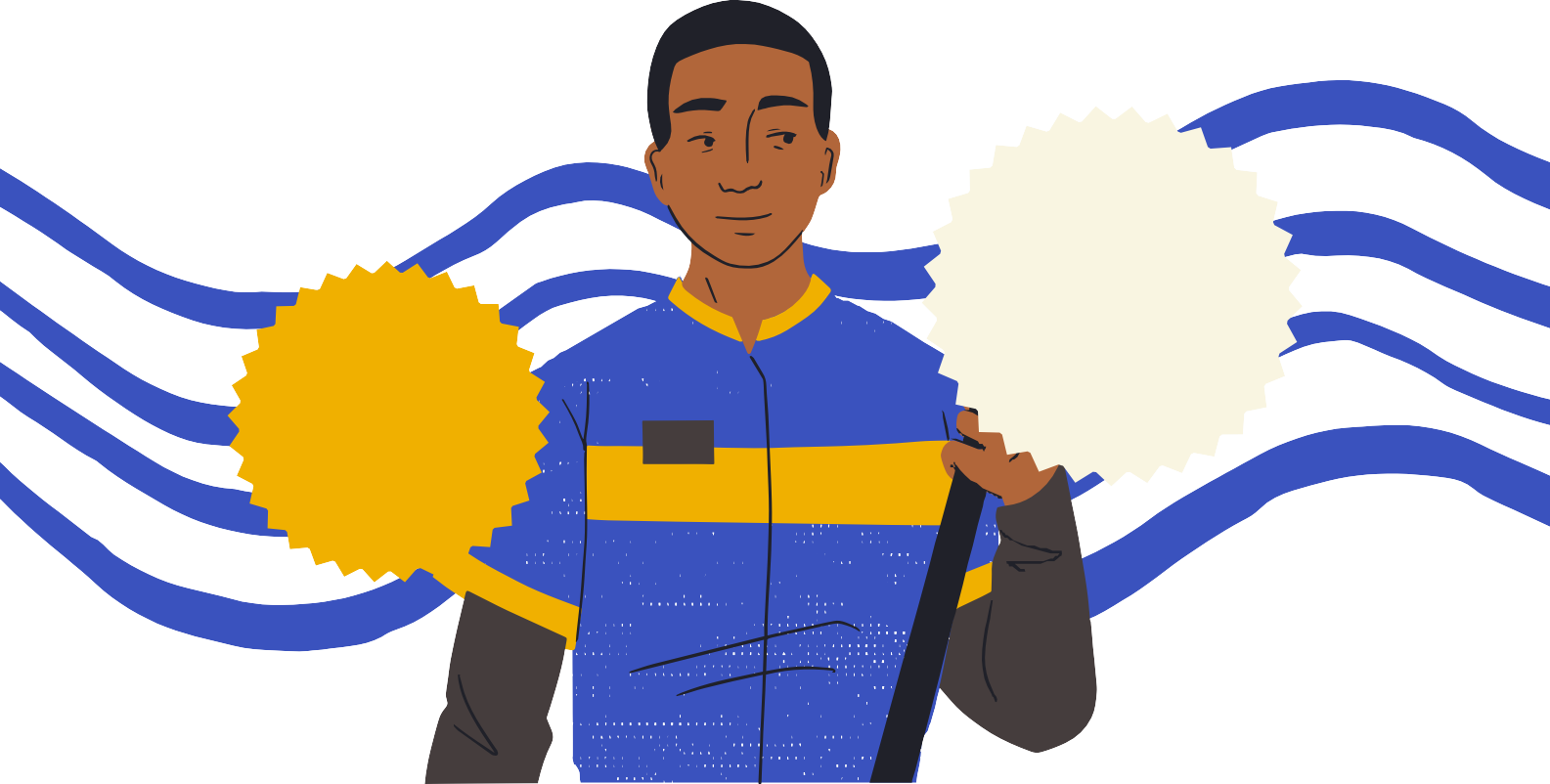 superportadas.com